Pielikums Nr.3Smildziņas, Alojas pagasts, kadastra apzīmējums 6627 002 0283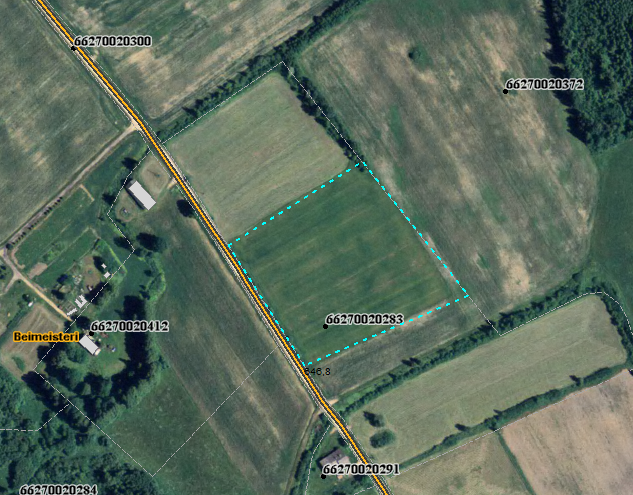 Sagatavoja: G.Meļķe-Kažoka